Premio Innovazione digitale Arge Alp nel nuovo scenario Covid e Post-Covid	MODULO DI PARTECIPAZIONEI dati trasmessi saranno utilizzati esclusivamente ai fini della procedura di selezione del presente concorsoANAGRAFICA DEL SOGGETTO PROPONENTENome:Cognome:Residenza:Data di nascita:CI (allegare scansione del documento):Titolo di studio:Professione:Telefono:Contatto email:ANAGRAFICA DELLA SOCIETA se presente (SOLO PMI)/UNIVERSITA/ALTRO ENTE DI AFFILIAZIONE PARTNER/COLLABORAZIONI TRAMITE LE QUALI L’IDEA E’ STATA SVILUPPATA (se presenti)DESCRIZIONE DELL’IDEA PROGETTUALE/TECNOLOGIA PROPOSTADESCRIZIONE DELL’ESIGENZA/BISOGNO A CUI RISPONDEAMBITO DI APPLICAZIONE E RICADUTE DELL’UTILIZZO DELLA TECNOLOGIAGRADO DI SVILUPPO DELLA SOLUZIONE PROPOSTA (specificare se la soluzione progettuale è in fase di testing/prima applicazione)GRADO DI INNOVAZIONE DELLA SOLUZIONE PROPOSTA: CARATTERISTICHE E DIFFERENZE RISPETTO A PRODOTTI/TECNOLOGIE CONCORRENTI IN CHE MODO QUESTA TECNOLOGIA CONCORRE ALLA RISPOSTA AI NUOVI BISOGNI E RIPRESA ECONOMICA E SOCIALE POST-COVID DELL’AREA ALPINA E PERIALPINA?A QUALI PRIORITA DI ARGE ALP LA SOLUZIONE PROPOSTA PUO CONTRIBUIRE E IN CHE MODO? Con la mia firma dichiaro di accettare le disposizioni del bando, e confermo la correttezza delle informazioni. Luogo, Data                                                                          Firma                                                                         (a mano o con firma digitale)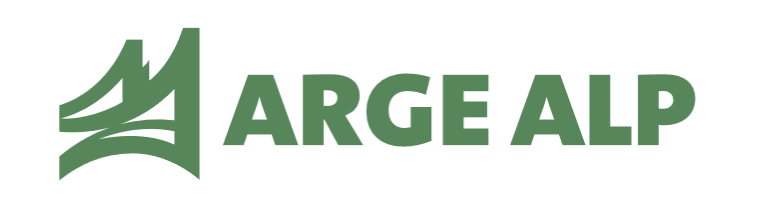 